Председателю Омскогогородского Совета                                          Корбуту В.В. Уважаемый Владимир Валентинович!По итогам рассмотрения вопроса «О заключении правового управления Омского городского Совета о необходимости внесения изменения в Положение о департаменте архитектуры и градостроительства Администрации города Омска, утвержденное Решением Омского городского Совета от 11.04.2012 № 3» на заседании комитета Омского городского Совета по вопросам местного самоуправления, законности и правопорядка 19.10.2021 направляю для включения в проект повестки заседания Омского городского Совета 27.10.2021 проект Решения Омского городского Совета «О внесении изменения в Решение Омского городского Совета от 11.04.2012 № 3 «О департаменте архитектуры и градостроительства Администрации города Омска».Докладчик – Голушков Денис Игоревич, начальник правового управления Омского городского Совета.Приложение: 1. Проект Решения Омского городского Совета __ л. в 1 экз.2.  Материалы к вопросу на __ л. в 1 экз.	3. Выписка из заседания комитета на __ л. в 1 экз.Первый заместитель Председателя Омского городского Совета,председательствующий на комитете   	  	                      Ю.А. ТетянниковПроектОМСКИЙ ГОРОДСКОЙ СОВЕТРЕШЕНИЕот______________№_________О внесении изменения в Решение Омского городского Совета от 11.04.2012 № 3 «О департаменте архитектуры и градостроительства Администрации города Омска»Статья 1. Подпункт 25 пункта 19 Положения о департаменте архитектуры и градостроительства Администрации города Омска, утвержденного Решением Омского городского Совета от 11.04.2012 № 3, исключить. Статья 2.1. Настоящее Решение подлежит официальному опубликованию.2. Контроль за исполнением настоящего Решения возложить на комитет Омского городского Совета по вопросам местного самоуправления, законности и правопорядка.Мэр города Омска	О.Н. ФадинаПОЯСНИТЕЛЬНАЯ ЗАПИСКАк проекту Решения Омского городского Совета «О внесении изменения в Решение Омского городского Совета от 11.04.2012 № 3 «О департаменте архитектуры и градостроительства Администрации города Омска»            Данный проект Решения Омского городского Совета разработан в связи с вступлением с 16.10.2021 года в силу Постановления Правительства Российской Федерации от 13.09.2021 № 1547 «Об утверждении Правил подключения (технологического присоединения) газоиспользующего оборудования и объектов капитального строительства к сетям газораспределения и о признании утратившими силу некоторых актов Правительства Российской Федерации».             Указанное постановление исключает из полномочий органов местного самоуправления обязанность предоставления правообладателям земельных участков сведений об организациях, выдающих технические условия подключения (технологического присоединения) объектов капитального строительства к сетям газораспределения.            Принятие Решения Омского городского Совета «О внесении изменения в Решение Омского городского Совета от 11.04.2012 № 3 «О департаменте архитектуры и градостроительства Администрации города Омска» не потребует признания утратившими силу, приостановления, изменения или принятия правовых актов Омского городского Совета, а также дополнительных расходов за счет средств бюджета города Омска.           Разработчик проекта Решения:          комитет Омского городского Совета по вопросам местного самоуправления, законности и правопорядка, тел.: 977-123.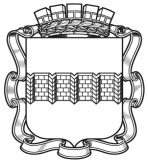 ОМСКИЙГОРОДСКОЙ СОВЕТКомитет по вопросам местного самоуправления, законности и правопорядкаДумская ул.,  д. 1, Омск, 644024тел. 977-123,факс 30-55-19________________№___________На №_____________от_________
